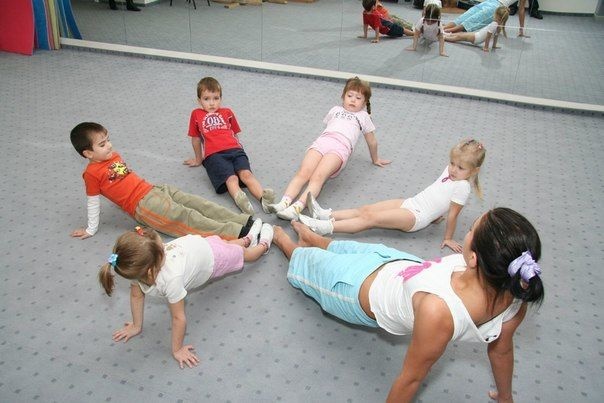 7 комплекс:      «Звездочка (растяжка)»   И.п.: Ноги на ширине плеч, стопы параллельно, руки опущены вдоль туловища. Вытянуть руки в стороны ладонями вниз – вдох. Руки опустить вниз, расслабиться – выдох.  «Ныряльщик (дыхательное)»И.п.: Стоя. Сделать глубокий вдох, задержать дыхание, при этом закрыть нос пальцами. Присесть, как бы нырнуть в воду. Досчитать до 5 и вынырнуть – открыть нос и сделать выдох.   «Горизонтальная  восьмерка (глазодвигательное)»   Вытянуть перед собой правую руку на уровне глаз, пальцы сжать в кулак, оставив средний и указательный пальцы вытянутыми. Нарисовать в воздухе горизонтальную восьмерку как можно большего размера. Рисовать начинать с центра и следить глазами за кончиками пальцев, не поворачивая головы.    «Слон (телесное)»   Поставить устойчиво ноги, затем представить себя слоном. Медленно перенести массу тела на одну ногу, а другую высоко поднять и с «грохотом» опустить на пол. Двигаться по команде, поочередно поднимая каждую ногу и опуская ее с ударом стоп.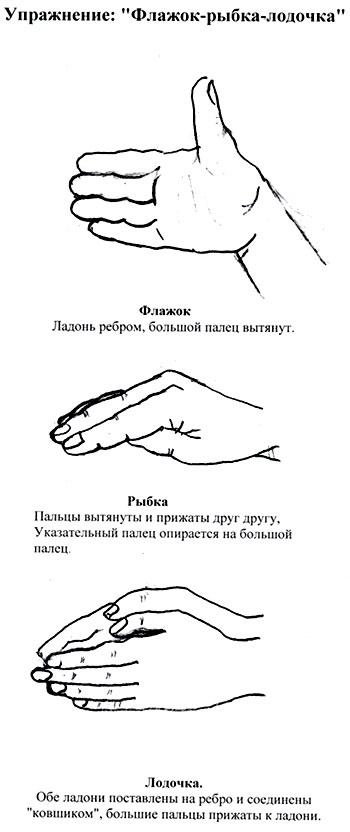   «Флажок-рыбка-лодочка (мелкая моторика)»  «Согреем ладошки ( самомассаж)»     Сильно потираем руки.